    桃園市進出口商業同業公會 函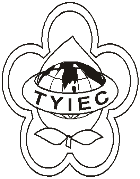          Taoyuan Importers & Exporters Chamber of Commerce桃園市桃園區中正路1249號5樓之4           TEL:886-3-316-4346   886-3-325-3781   FAX:886-3-355-9651ie325@ms19.hinet.net     www.taoyuanproduct.org受 文 者: 各相關會員發文日期：中華民國110年8月12日發文字號：桃貿豐字第110288號附    件：隨文主   旨：檢送「食品業者登錄辦法」第4條附表一及附表二之修正預告草案初稿1份，敬請各會員廠商如有增修建議請於彙整後於110年8月27日前函復本會，請查照。說   明：     ㄧ、依據衛生福利部食品藥物管理署於110年8月10日FDA食字第1101301142號函辦理。     二、依據食品安全衛生管理法第8條第4項及食品業者登錄辦法第4條規定辦理。     三、為落實前述規定，且考量食品業者實務運作可行性，衛生福利部食品安全藥物管理署研擬旨掲草稿初稿如附件，以徵詢相關意見。     四、如對附件初稿有任何增修建議，請會員廠商於110年8月27日前函復本會，俾利順利推動旨掲規定。